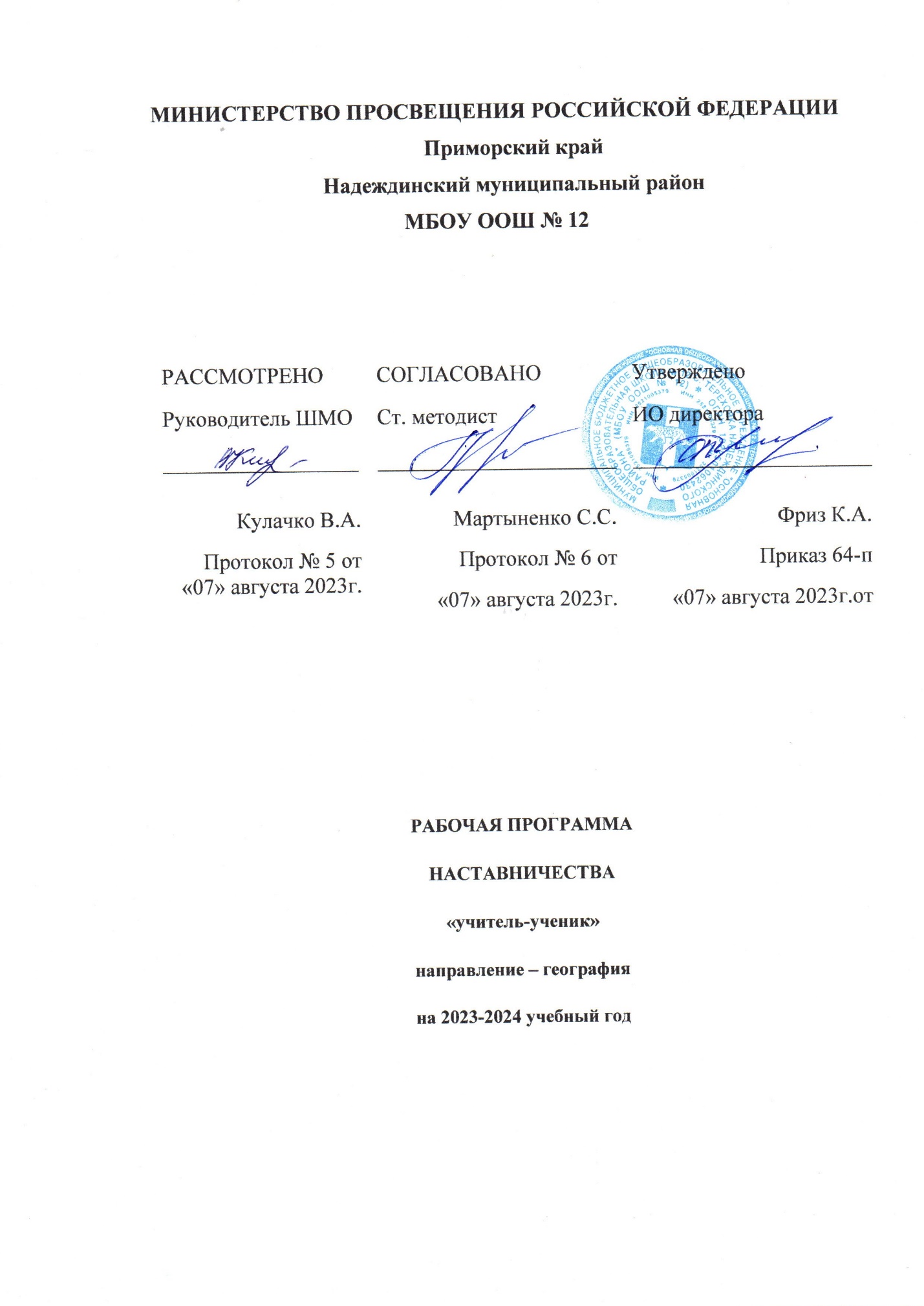 1. Пояснительная записка.           Настоящая программа наставничества разработана в целях достижения результатов федеральных и региональных проекта «Успех каждого». В программе используются следующие понятия и термины. Наставничество - универсальная технология передачи опыта, знаний, формирования навыков, компетенций, метакомпетенций и ценностей через неформальное взаимообогащающее общение, основанное на доверии и партнерстве. Форма наставничества - способ реализации целевой модели через организацию работы наставнической пары или группы, участники которой находятся в заданной обстоятельствами ролевой ситуации, определяемой основной деятельностью и позицией участников. Программа наставничества - комплекс мероприятий и формирующих их действий, направленный на организацию взаимоотношений наставника и наставляемого в конкретных формах для получения ожидаемых результатов. Наставляемый - участник программы наставничества, который через взаимодействие с наставником и при его помощи и поддержке решает конкретные жизненные, личные и профессиональные задачи, приобретает новый опыт и развивает новые навыки и компетенции. Наставник - участник программы наставничества, имеющий успешный опыт в достижении жизненного, личностного и профессионального результата, готовый и компетентный поделиться опытом и навыками, необходимыми для стимуляции и поддержки процессов самореализации и самосовершенствования наставляемого. 2. Нормативные основы целевой модели наставничества. Конвенция о правах ребенка, одобренная Генеральной Ассамблеей ООН 20 ноября 1989 г., ратифицированной Постановлением ВС СССР от 13 июня 1990 г. N 1559- 1. Всеобщая Декларация добровольчества, принятая на XVI Всемирной конференции Международной ассоциации добровольческих усилий (IAV .Амстердам, январь, 2001 год). Нормативные правовые акты Российской Федерации: Конституция Российской Федерации. Федеральный закон от 29 декабря 2012 г. N 273-ФЗ "Об образовании в Российской Федерации". Распоряжение министерства образования Российской Федерации № Р-145 от 25 декабря 2019 г. «Об утверждении методологии (целевой) модели  наставничества обучающихся для организаций, осуществляющих образовательную деятельность по общеобразовательным, дополнительным общеобразовательным и программам среднего профессионального образования, в том числе с применением лучших практик обмена опытом между обучающимися». Нормативные правовые акты МБОУ ООШ № 12: Программа целевой модели наставничества в МБОУ ООШ №12 Положение о наставничестве в МБОУ ООШ №12Устав МБОУ ООШ №12 3. Цель и задачи программы наставничества. Целью наставничества является разносторонняя поддержка обучающегося с особыми образовательными или социальными потребностями либо временная помощь в адаптации к новым условиям обучения. Задачи: 1. Помощь ученику  в раскрытии и оценке своего личного потенциала. 2.Повышение мотивации к учебе и саморазвитию, к саморегуляции, формирование ценностных и жизненных ориентиров. 3.Развитие лидерских, организационных, коммуникативных навыков. 4.Помощь в построении образовательной траектории. Реализация программы наставничества. Этапы комплекса мероприятий по реализации взаимодействия наставник – наставляемый: Проведение первой, организационной, встречи наставника и наставляемого. Проведение второй, пробной рабочей, встречи наставника и наставляемого. Проведение встречи-планирования рабочего процесса в рамках программы наставничества с наставником и наставляемым. Регулярные встречи наставника и наставляемого. Проведение заключительной встречи наставника и наставляемого. Количество встреч наставник и наставляемый определяют самостоятельно при приведении встречи - планировании. Мониторинг и оценка результатов реализации программы наставничества. Мониторинг программы наставничества состоит из двух основных этапов: оценка качества процесса реализации программы наставничества; оценка мотивационно-личностного, компетентностного роста участника, динамика образовательных результатов. Обязанности наставника: Знать требования законодательства в сфере образования, школьных нормативных актов, Устава МБОУ ООШ № 12, определяющих права и обязанности. Разработать совместно с наставляемым план наставничества. Помогать наставляемому осознать свои сильные и слабые стороны и определить векторы развития. Формировать наставнические отношения в условиях доверия, взаимообогащения и открытого диалога. Ориентироваться на близкие, достижимые для наставляемого цели, но обсуждает с ним долгосрочную перспективу и будущее. Предлагать свою помощь в достижении целей и желаний наставляемого, и указывает на риски и противоречия. Не навязывать наставляемому собственное мнение и позицию, но стимулирует развитие у наставляемого своего индивидуального видения. Оказывать наставляемому личностную и психологическую поддержку, мотивирует, подталкивает и ободряет его. Личным примером развивать положительные качества наставляемого, корректировать его поведение в школе, привлекать к участию в общественной жизни коллектива, содействовать развитию кругозора. Подводить итоги наставнической программы, с формированием отчета о проделанной работе с предложениями и выводами. Права наставника: Вносить на рассмотрение администрации школы предложения по совершенствованию работы, связанной с наставничеством. Проходить обучение с использованием федеральных программы, программ Школы наставничества. Участвовать в школьных, региональных конкурсах наставничества. Обязанности наставляемого: Знать требования законодательства в сфере образования, школьных  нормативных актов. Устава МБОУ ООШ № 12, определяющих права и обязанности. Выполнять этапы реализации программы наставничества. 9. Права наставляемого: Выбирать самому наставника из предложенных кандидатур. Участвовать в школьных, региональных и всероссийских конкурсах наставничества. • Защищать свои интересы самостоятельно и (или) через представителя. ИНДИВИДУАЛЬНЫЙ ПЛАН РАЗВИТИЯ ПОД РУКОВОДСТВОМ НАСТАВНИКА Форма наставничества: «учитель-ученик». Ф.И. и класс наставляемого: Царьков Владислав 8 классФ.И.О. и должность наставника: учитель географии Ефимова Вера Николаевна Срок осуществления плана: с «03» октября 2022 г. по «26» мая 2023 г. №п/п месяц Содержание работы октябрь Россия на карте (2ч) 1 Экономико-и политико-географическое положение России.    2 Районирование территории России. Природа и человек (2ч) 3 Природные ресурсы России. 4 Природные ресурсы России. ноябрь Население России (3ч) 5 Численность населения России. 6 Размещение населения России. 7 Трудовые ресурсы и рынок труда. декабрь Отрасли хозяйства России (5ч) 8 Национальная экономика. 9 Топливно-энергетический комплекс (ТЭК). 10 Металлургический комплекс. 11 Машиностроительный комплекс. январь 12 Зональная специализация сельского хозяйства. Природно-хозяйственная характеристика России (10ч) 13 Европейский Север. 14 Европейский Северо-Запад. февраль 15 Центральная Россия. 16 Европейский Юг. 17 Поволжье. 18 Урал. март 19 Западная Сибирь. 20 Восточная Сибирь. 21 Дальний Восток. 22 Место России в мировой экономике. апрель Перспективы развития (5ч) 23 Место и роль России в мире. 24 Подготовка к экзаменам. 25 Подготовка к экзаменам. 26 Подготовка к экзаменам. май 27 Подготовка к экзаменам. 28 Подготовка к экзаменам. 29 Подготовка к экзаменам. 